Título en castellano: Escribe sobre estas palabras para mantener el formato.Título en inglés: Escribe sobre estas palabras para mantener el formato.Nombre, Apellidos y Centro educativo (localidad, país) de todos los autoresResumenEl resumen tendrá una extensión de 250 palabras como máximo. Escribe sobre estas palabras para mantener el formato.Palabras clave: palabra clave 1; palabra clave 2; palabra clave 3; palabra clave 4. Se referenciarán 4 palabras clave incluidas en algún Tesauro internacional (Eurydice, Unesco, ERIC),AbstractEl resumen en inglés seguirá el mismo formato que en castellano. Escribe sobre estas palabras para mantener el formato.Keywords: keyword 1; keyword 2; keyword 3; keyword 4. Contextualización Este trabajo sobre prácticas educativas deberá tener una extensión entre 5000 y 7000 palabras (incluyendo tablas, figuras y referencias).El texto deberá incluir los siguientes epígrafes: “Contextualización”, “Justificación teórica”, “Objetivos”, “Descripción”, “Criterios y herramientas de observación”, “Resultados, retos y dificultades”, “Discusión y conclusiones”, “Referencias”.Las tablas, figuras e imágenes se deberán incluir en el texto en el lugar en el que corresponda, centradas con una resolución de 300 dpi. Deberán incorporar una leyenda o título que las numere y describa brevemente su contenido. Asimismo, el autor deberá contar con los permisos legales correspondientes para la publicación de las imágenes utilizadas. 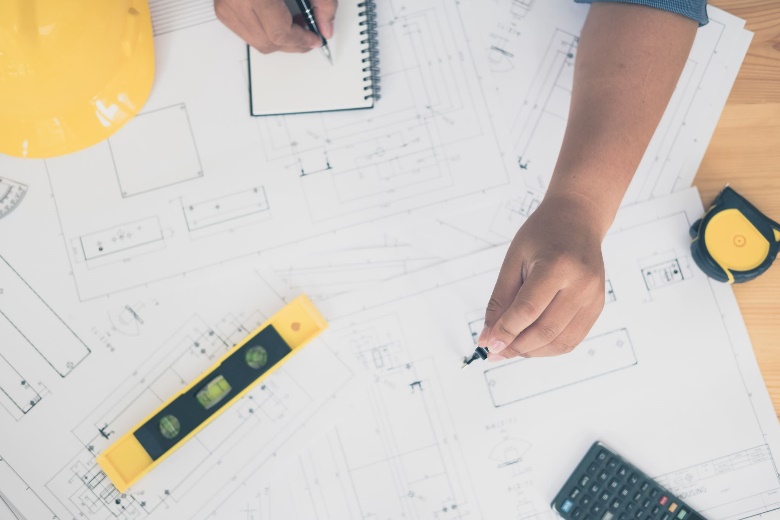 Imagen 1. Ejemplo de imagenNotas y fuentes Justificación teóricaEscribe sobre estas palabras para mantener el formato.ObjetivosEscribe sobre estas palabras para mantener el formato.DescripciónEscribe sobre estas palabras para mantener el formato.Criterios y herramientas de observaciónEscribe sobre estas palabras para mantener el formato.Resultados, retos y dificultadesEscribe sobre estas palabras para mantener el formato.Discusión y conclusionesEscribe sobre estas palabras para mantener el formato.ReferenciasAl finalizar el documento se incluirán por orden alfabético todas las referencias bibliográficas contenidas en el texto de acuerdo con la normativa APA (7ª edición): www.apastyle.org. Si la referencia tiene DOI (Digital Object Identifier), éste se reflejará, con el acrónimo en mayúsculas, al final de la referencia.Camburn, E. (2010). “Embedded Teacher Learning Opportunities as a Site for Reflective Practice: An Exploratory Study”. American Journal of Education, 116, 463- 488.López Rupérez, F. (2014). Fortalecer la profesión docente. Un desafío crucial. Madrid: Narcea.Lupinski, K., Jenkins, P., Beard, A., & Jones, L. (2012). “Reflective practice in teacher education programs at a HBCU”. The Journal of Educational Foundations, 26 (3/4), 81- 92.Zeichner, K., & Liston, D. (1996). Reflective Teaching: An Introduction. Mahwah, NJ: Lawrence.Para más información sobre referencias y citas dentro del texto, consulte en la web las Directrices para autores/as: https://revistapensadero.org/portada/directrices-autor. 